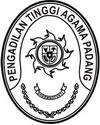 Nomor	: 2563/W3-A/KU1.1/IX/2023				25 September 2023Sifat 	: Terbatas	Lamp.	: Satu LembarHal	: Permintaan Aktivasi Akun Administrator Instansi Pemerintah             Pada Aplikasi Mitra Kerja BPN Tingkat Eselon I/Koordinator WilayahYth.Kepala Biro Perlengkapandi Jakarta	Dengan hormat, untuk memenuhi syarat pensertipikatan Aset Pemerintah/BMN yang diperlukan akun mitra Instansi Pemerintah, maka saya yang bertanda tangan di bawah ini : Nama 		               	 : Yova Nelindy, A.Md.NIP 			     	 : 199305242019032009	Jabatan 		      	 : Pengelola Barang Milik Negara Sebagai perwakilan dari :Kode Satker 		           : 401900Nama Instansi/Satker        : Pengadilan Tinggi Agama PadangNPWP 		                	 :Email                                 :Alamat Satker                    :Tempat Kedudukan            :Mengajukan permohonan pendaftaran akun mitra Instansi Pemerintah dengan data sebagaimana terlampir. Akun tersebut akan digunakan dengan bertanggungjawab untuk mengakses Aplikasi Instansi Pemerintah yang disediakan oleh Kementrian Agraria dan Tata Ruang/Badan Pertanahan Nasional secara terbatas dalam rangka;Melengkapi data kantor;Mendaftarkan data kantor yang berada dibawahnya;Membuat akun kantor di bawah kantor yang bersangkutan.Demikian disampaikan, atas kerjasamanya diucapkan terima kasih.Kuasa Pengguna Barang        Idris LatifMAHKAMAH AGUNG REPUBLIK INDONESIADIREKTORAT JENDERAL BADAN PERADILAN AGAMAPENGADILAN TINGGI AGAMA PADANGJl. By Pass Km 24 Anak Air, Batipuh Panjang, Koto TangahTelp.(0751) 7054806 fax (0751) 40537Website: www.pta-padang.go.id Email: admin@pta-padang.go.idPADANG 25171